招生导师简介个人简介: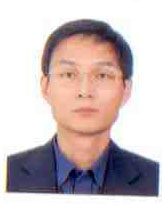 1984年—1988年：天津南开大学生物系微生物专业，获理学学士学位。1988年—1991年：天津南开大学高分子所功能高分子专业，获理学硕士学位。1991年—1992年：卫生部临床检验中心临床微生物室1992年—2003年：卫生部临床检验中心临床免疫室 2017年：中国疾病预防与控制中心性病艾滋病预防控制中心主要从事临床免疫学检验的质量控制工作，包括临床免疫学检验的室内质控与室间质评、室内质控与室间质评质控品的研发；曾负责全国血站血液检验质量控制及诊断试剂的评价工作，负责国家级血液质量仲裁检定，血站血液质量抽检，负责诊断试剂抽检及临床评估；建立全国血站血液检验室间质量评价网络，开发软件管理系统；全国脐带血造血干细胞库执业验收的样品检定，制定了相关程序文件，包括脐血库实验室能力验证程序、脐血库样品抽检程序。参与制定《艾滋病检测工作管理办法》、《丙型肝炎病毒实验室检测技术规范》、《全国艾滋病检测技术规范》（2015版）。建立全国艾滋病检测实验室检验能力验证计算机管理系统，开发软件管理系统；负责全国艾滋病实验室HIV抗体、梅毒抗体、HBsAg、HCV抗体检验的能力验证工作。任主编、副主编、编委参与编写著作9部；1998年获国家科技进步三等奖（主要参加者）；第一作者或通讯作者发表学术论文60余篇。主要社会兼职有：中华医学会中华微生物与免疫学分会中青年委员、常委；中华微免学会免疫诊断与疫苗专业委员会委员；中国医药管理协会实验室生物安全专家委员会委员；中国生物诊断技术协会委员、常委；中国国家实验室合格评定中心技术委员会能力验证专业委员会委员；CNAS能力验证专业委员会疾病预防控制专业学组组长。卫生部（科教司）卫生科研项目评审专家；国家食品药品监督管理总局（CFDA）医疗器械审评中心外聘评审专家；最新发表论文：1.非HIV感染者蛋白印迹试验不确定及假阳性结果的原因，中国艾滋病性病2017；23(6)：571-574。马仲慧、陈兵、常浩、裴丽健、邢文革2.HCV基因分型试剂盒评价血清盘的构建与应用，中国生物制品学杂志2017；30（5）：505-508.陈兵、马仲慧、常浩、裴丽健、蒋岩、邱茂锋、肖瑶、邢文革3.HIV感染诊断的检测策略评价，中国艾滋病性病2017；23(1)：7-9。沈蕊、裴丽健、岳志远、陈兵、邢文革4.HCV基因分型试剂临床应用评价，中国艾滋病性病2017；23(3)：186-189。陈兵、马仲慧、常浩、裴丽健、蒋岩、邱茂锋、肖瑶、邢文革5.静脉吸毒人群丙型肝炎病毒实验室检测结果分析，中国艾滋病性病2016；22(8)：633-635。陈兵、裴丽健、沈蕊、岳志远、肖瑶、邱茂峰、辛冉、邢文革6.三种类型HIV抗体检测技术的方法学评价，中国艾滋病性病2016；22(5)：324-327。沈蕊，裴丽健，岳志远，陈兵，邢文革